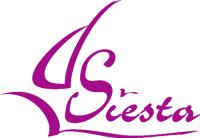 Индивидуальный экскурсионный тур: 01/04/2015 – 01/10/2015Таинственный Лаос и край дельфинов и водопадов Стоимость тура:  1674 дол.  с чел.В стоимость входит:Мед. страховка,Трансферы, переезды,Экскурсионное обслуживание (русскоговорящий + англоговорящий гид),Проживание в отелях 3*,Питание завтраки, в отелях обеды – по программеДополнительно оплачивается:Международный авиаперелет,Внутренние авиаперелеты:Вьентьян-Сиангкхуан + Луанг Прабанг-Паксе – 312 дол. с чел.Бангкок-Вьентьян + Паксе- Бангкок – 336 дол. с чел.Виза – по прибытии – 30 дол. с чел.1 ДеньВьентьянПрибытие в Вьентьян. Встреча. Трансфер в отель. Обзорная экскурсия по Вьентьяну. Ват Сисакет - считается самым старым из хорошо сохранившихся храмов в городе. Стены украшены нишами, где хранятся более 2000 серебряных и керамических статуй Будды.Ват Пракео - бывший королевский храм, который служил хранилищем известного на весь Индокитай Изумрудного Будды (ныне находится в Бангкоке).  ступа Тат Луанг - согласно легенде на этом месте в III в. н. э. индийским императором Ашокой была построена первая буддистская ступа в Лаосе, в основании которой положили мощи Будды.Арка Патуксай - военный памятник в центре Вьентьяна, посвящен французским воинам и имеет визуальное сходство с Триумфальной аркой в Париже.Во второй половине дня можно прогуляться  и самостоятельно осмотреть храмы еще ряд храмов не вошедших в экскурсию,  или отправиться на Центральный рынок, где можно купить все - от продуктов до изделий из золота и антиквариата. Ночлег во Вьентьяне. 2 ДеньСиангкхуанПосле завтрака в отеле, трансфер в аэропорт. Вылет в  Сиангкхуан.  Встреча, экскурсия в долину Кувшинов (площадка 1). Ночлег в Сиангкхуанге.Мистическая Долина кувшинов - на территории долины разбросаны сотни огромных каменных кувшинов весом до 12 тонн, изготовленных из песчаника и гранита. Никаких месторождений камня поблизости нет, а уровень развития местного населения в древности не позволяет предполагать наличие серьезных технологий для обработки подобных колоссов. Кувшины расположены правильным полукругом вокруг разрушена во время американских бомбардировок, пещеры. Местные предания говорят, что давным-давно здесь жили гиганты, которые ушли на Север, оставив свое имущество.Предназначение  кувшинов и их происхождение так и остаются тайной. Долина причислена ЮНЕСКО к мировому наследию.3 ДеньЛуанг ПрабангПосле завтрака в отеле переезд в Луанг Прабанг. Расселение в отеле. Обзорная экскурсия по городу: начнем с посещения Королевского дворца, затем посещение храма Ват Ксиенг Тонг, впечатляющей ступы Ват Висоун, храмов Ват Ахам и Ват Мей. Ночлег в Луанг Прабанге.4 ДеньЛуанг ПрабангЗавтрак. В этот день предусмотрено посещение нескольких  местных деревушек, пообедаем в национальном стиле (рис, овощи), а дальше путешествие по реке Меконг к пещерам Пак Оу, заполненным множеством статуй и статуэток Будды. Осмотр пещер. Возвращение в Луанг Прабанг. Отдых и ночлег. 5 ДеньЛуанг ПрабангТе, кто проснется  пораньше,  смогут увидеть ритуал подаяния (местные жители подают монахам еду). Завтрак в отеле. Сначала мы пересечем реку Меконг и посетим деревню гончаров  Ban Chan, а затем посетим рынок Фуси (торгуют буйволиной кожей, местным чаем, овощами, удобрениями, курами и пр.). Далее выезд в деревни племенных групп, так как Бан Квай (племя Хмонг), Бан Оу (Лао лум) и Бан Тат Паен (племя Кхаму). Переезд к водопаду Куангси (имеет несколько каскадов, между которыми расположены бассейны с лазурной водой. Рядом находится центр по спасению черных гималайских медведей, где ухаживают за животными, пострадавшими от деятельности человека), отдых и возвращение в город вечером. Ночлег. Ночь в Луанг Прабанге.6 День4000 островов и водопадыПосле раннего завтрака, трансфер в аэропорт. Вылет в Паксе. Сам город Паксе был построен древними кхмерами и изначально использовался как место поклонения индуистскому богу Шиве.По прибытии переезд в Чампассак, осмотр руин храмового комплекса Ват Фу. Переезд на лодке на Дон Кхонг - самый большой из 4000 островов на реке Меконг. Ночлег на островах.7 ДеньПосле завтрака – исследование острова, его колониальных домиков и первой железной дороги в Лаосе. Далее фантастическое путешествие на лодке среди  4000 островов (Си Фан Дон), здесь иногда можно встретить редких ирравадийских дельфинов. Остановка у водопада Липи, природной границы между Лаосом и Камбоджей.  Далее переезд к водопаду Кхоне Пхапенг это самый большой водопад в Юго-восточной Азии, его называют «Восточная Ниагара». Ночь в отеле.